17. – 21. 1. 2022Pondělí	přesnídávka	houska, šunkové máslo, čaj, mléko, ovoce			polévka	bramboračka		oběd		nudle s tvarohem a cukrem, čaj		svačina	chléb, máslo, vejce, čaj, mléko, zelenina	Úterý	přesnídávka	sojový rohlík, mrkvová pom., čaj, mléko, zelenina		polévka	koprová z cukety	           oběd		fazolový zeleninový guláš, čaj		svačina	makovec, čaj, mléko, ovoceStředa	přesnídávka 	cerea houska, zeleninová pom., čaj, kakao, ovoce	                                              		polévka	pórkový krém                       oběd		kuřecí směs s bulgurem, džus		svačina	rohlík, máslo, čaj, mléko, zeleninaČtvrtek	přesnídávka	lám. chléb, vaječná pom., čaj, koktejl, zelenina		polévka	zeleninová s jáhlyrachovádrůbeží s játr. nočkyddddgbggghhgfgDdghj   dd						oběd		segedínský guláš, knedlík, čaj		svačina	medové kroužky, čaj, mléko, ovocePátek	přesnídávka	houska, tuňáková pom., čaj, mléko, zelenina			polévka	vývar se zeleninou		oběd		sekaná pečeně, brambor, okurka, čaj		svačina	lám. chléb, máslo, čaj, mléko, ovoce	změna vyhrazena								   							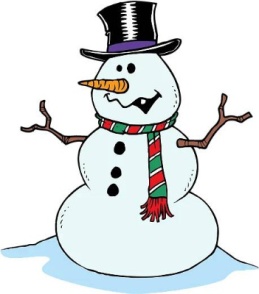 